UNIVERSIDADE ESTADUAL DO OESTE DO PARANÁ – CAMPUS DE FRANCISCO BELTRÃO, CENTRO DE CIÊNCIAS DA SAÚDE, PROGRAMA DE PÓS-GRADUAÇÃO STRICTO SENSU EM CIÊNCIAS APLICADAS À SAÚDE – NÍVEL MESTRADONOME DO ALUNO (Fonte Arial 12; espaçamento entre linhas de 1,2; centralizado)TÍTULO DA DISSERTAÇÃO (Fonte Arial 14; espaçamento entre linhas de 1,2, centralizado)FRANCISCO BELTRÃO – PR(MÊS/ANO)NOME DO ALUNO(Fonte Arial 14; espaçamento entre linhas de 1,2; centralizado)TÍTULO DA DISSERTAÇÃO (Fonte Arial 12; espaçamento entre linhas de 1,2, centralizado)DISSERTAÇÃO apresentada ao Programa de Pós-graduação Stricto Sensu em Ciências Aplicadas à Saúde, nível Mestrado, do Centro de Ciências da Saúde, da Universidade Estadual do Oeste do Paraná, como requisito parcial para obtenção do título de Mestre em Ciências Aplicadas à Saúde.Área de concentração: Ciências da Saúde.Orientador(a): Dr. ou Dra. (nome)Co-orientador(a): Dr. ou Dra.  (nome se houver)FRANCISCO BELTRÃO – PR(MÊS/ANO)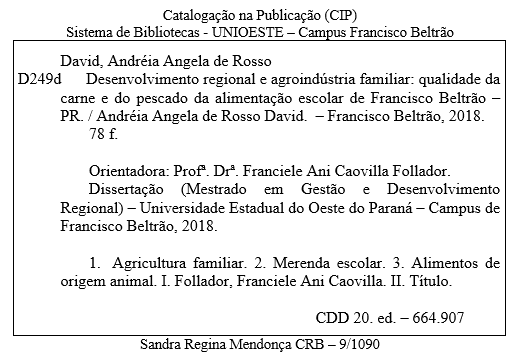 ModeloFOLHA DE APROVAÇÃONOME DO ALUNO(Fonte Arial 12; espaçamento entre linhas de 1,2, centralizado)TÍTULO DA DISSERTAÇÃO(Fonte Arial 12; espaçamento entre linhas de 1,2, centralizado)Essa dissertação foi julgada adequada para obtenção do título de Mestre em Ciências Aplicadas à Saúde e aprovada em sua forma final pelo(a) Orientador(a) e pela Banca Examinadora.BANCA EXAMINADORAOrientador (a): Prof (a). Dr (a).UNIOESTEMembro da banca: Prof (a). Dr (a).INSTITUIÇÃOMembro da banca: Prof (a). Dr (a).INSTITUIÇÃOFRANCISCO BELTRÃO, PRMarço/2019BIOGRAFIA (opcional)(Fonte Arial 14; espaçamento entre linhas de 1,2, centralizado)(A biografia constitui-se de uma breve descrição da formação acadêmica e profissional anterior ao Mestrado) (Formatação do texto – fonte Arial 12, sem negrito ou itálico, justificado, recuo de parágrafo da primeira linha de 1,25; espaçamento entre linhas de 1,5) (dois espaços entre o título principal e o corpo do texto)AGRADECIMENTOS(Fonte Arial 14; espaçamento entre linhas de 1,2, centralizado)(Formatação do texto – fonte Arial 12, sem negrito ou itálico, justificado, recuo de parágrafo da primeira linha de 1,25; espaçamento entre linhas de 1,5) (dois espaços entre o título principal e o corpo do texto)DEDICATÓRIA (Fonte Arial 14; espaçamento entre linhas de 1,5, centralizado, OPCIONAL)(Formatação do texto – fonte Arial 12, sem negrito ou itálico, justificado, espaçamento entre linhas de 1,5) LISTA DE ILUSTRAÇÕES(Fonte Arial 14; negrito e centralizado)Figura 1 – Esquema demonstrando o processo de PCR.......................................10Figura 2 – Foto de gel de agarose.........................................................................12Se for o caso, a lista de ilustrações deve ser elaborada conforme a ordem que aparece no texto, contendo a legenda da figura e a página onde está; o corpo da lista deve começar dois espaços depois do título, com espaçamento de 1,5).(Formatação da listra de ilustrações – fonte Arial 12, sem negrito ou itálico, justificado, espaçamento entre linhas de 1,5). Exemplo acima.LISTA DE TABELAS (Fonte Arial 14, negrito e centralizado)Tabela 1 – Dados de incidência de HPV em gestantes.........................................10Tabela 2 – Resultado de desvio padrão................................................................12Se for o caso, a lista de tabelas deve ser elaborada conforme a ordem que aparece no texto, contendo o título da tabela e a página onde está; o corpo da lista deve começar dois espaços depois do título, com espaçamento de 1,5).(Formatação da listra de ilustrações – fonte Arial 12, sem negrito ou itálico, justificado, espaçamento entre linhas de 1,5). Exemplo acima.LISTA DE ABREVIATURAS E SIGLAS (Fonte Arial 14, negrito e centralizado)PCR – Reação da Polimerase me CadeiaSUS – Sistema Único de SaúdeSe for o caso, esta lista consta da relação alfabética das abreviaturas e siglas encontradas no texto e que devem aqui serem escritas por extenso. O corpo da lista deve começar dois espaços depois do título com espaçamento de 1,5).(Formatação da listra de ilustrações – fonte Arial 12, sem negrito ou itálico, justificado, espaçamento entre linhas de 1,5). Exemplo acima.Título do resumo  (Fonte Arial 14; negrito e centralizado)Resumo O resumo deve ser redigido em um único parágrafo com recuo da primeira linha de 1,25; deve ser objetivo e conciso contendo: introdução, objetivo, metodologia, resultados parciais. (300 A 500 PALAVRAS). (Formatação – fonte Arial 12, justificado, espaçamento entre linhas de 1,5 e dois espaços entre o título e o corpo do texto; um espaço entre o corpo do texto e as palavras-chave)Palavras-chave: (de três a cinco; separada por vírgula; fonte Arial 12, justificado, espaçamento entre linhas de 1,5)Título do Abstract  (Fonte Arial 14; negrito e centralizado)AbstractO ABSTRACT deve ser redigido na língua inglesa em um único parágrafo com recuo da primeira linha de 1,25; deve ser objetivo e conciso contendo: introdução, objetivo, metodologia, resultados parciais. (300 a 500 PALAVRAS). (Formatação – fonte Arial 12, justificado, espaçamento entre linhas de 1,5 e dois espaços entre o título e o corpo do texto; um espaço entre o corpo do texto e as palavras-chave – keywords)keywords: (de três a cinco; separada por vírgula; fonte Arial 12, justificado, espaçamento entre linhas de 1,5)SUMÁRIO(Fonte Arial 14, negrito e centralizado)O SUMÁRIO deve conter as principais subdivisões do trabalho, apresentadas na mesma ordem que aparecem ao longo do texto. Cada tópico ou subtópico deve ser enumerado e conter o número da respectiva página encontrada no trabalho.(Formatação – fonte Arial 12, maiúscula nos principais tópicos e negrito; minúsculo nas subtópicos, sem negrito ou itálico, justificado, espaçamento entre linhas de 1,5)1. INTRODUÇÃO GERAL (Fonte Arial 14, negrito e a esquerda)A introdução deve conter de 05 a 20 páginas, incluindo justificativa e revisão bibliográfica. (Formatação do texto – fonte Arial 12, sem negrito ou itálico, justificado, recuo de parágrafo da primeira linha de 1,25; espaçamento entre linhas de 1,5) (dois espaços entre o título principal e o corpo do texto; um espaço entre tópicos se houver e o corpo do texto; formatação dos tópicos em negrito com numeração, a esquerda)2. OBJETIVOS (Fonte Arial 14, negrito e a esquerda)2.1 Geral2.2 EspecíficosDescrever os objetivos gerais e específicos (fonte Arial 12, negrito, esquerda) (Formatação do texto – fonte Arial 12, sem negrito ou itálico, justificado, recuo de parágrafo da primeira linha de 1,25; espaçamento entre linhas de 1,5) (um espaço entre tópicos se houver e o corpo do texto)3. METODOLOGIA(Fonte Arial 14, negrito e centralizado) A metodologia detalhada é opcional e aborda de forma minuciosa todo procedimento metodológico utilizando durante a execução da pesquisa, como as coletas de amostras, a técnica experimental utilizada, análise estatística, entre outros. (Formatação do texto – fonte Arial 12, sem negrito ou itálico, justificado, recuo de parágrafo da primeira linha de 1,25; espaçamento entre linhas de 1,5) (um espaço entre tópicos se houver e o corpo do texto; formatação dos tópicos em negrito com numeração; a esquerda)No caso em que a revisão bibliográfica for um artigo a parte o título dessa sessão será ARTIGO CIENTÍFICO 1 e a dissertação em si ARTIGO CIENTÍFICO 2. Assim excluirá o tópico REFERÊNCIAS3.1 Coleta de dados3.2 Técnicas de PCR3.2.1 RAPD4. REFERÊNCIAS(Fonte Arial 14, negrito e centralizado)No caso em que a revisão bibliográfica for um artigo a parte o título desse sessão será ARTIGO CIENTÍFICO 1 e a dissertação em si ARTIGO CIENTÍFICO 2 (Formatação do texto – fonte Arial 12, sem negrito ou itálico, justificado, recuo de parágrafo da primeira linha de 1,25; espaçamento entre linhas de 1,5) (um espaço entre tópicos se houver e o corpo do texto; formatação dos tópicos em negrito com numeração; a esquerda)Seguir normas da ASSOCIAÇÃO BRASILEIRA DE NORMAS TÉCNICAS ATUAL.5. TÍTULO DO ARTIGO CIENTÍFICO 01(Fonte Arial 14, negrito e centralizado)(Formatação do texto – fonte Arial 12, sem negrito ou itálico, justificado, recuo de parágrafo da primeira linha de 1,25; espaçamento entre linhas de 1,5) (um espaço entre tópicos se houver e o corpo do texto; formatação dos tópicos em negrito com numeração; a esquerda) (Seguir normas da revista escolhida)6. TÍTULO DO ARTIGO CIENTÍFICO 027. APÊNDICES(Fonte Arial 14, negrito e centralizado)Elemento opcional, que consiste em apresentar texto e/ou documento elaborado pelo autor da dissertação, com a finalidade de complementar sua argumentação, sem prejudicar o sentido do trabalho. (Formatação do texto – fonte Arial 12, sem negrito ou itálico, justificado, recuo de parágrafo da primeira linha de 1,25; espaçamento entre linhas de 1,5) (um espaço entre tópicos se houver e o corpo do texto; formatação dos tópicos em negrito com numeração; a esquerda)8. ANEXOS(Fonte Arial 14, negrito e centralizado) O anexo inclui itens diversos dentre eles as normas da revista científica escolhida e o email de recebimento de envio a respectiva revista, autorização do comitê de ética. (Formatação do texto – fonte Arial 12, sem negrito ou itálico, justificado, recuo de parágrafo da primeira linha de 1,25; espaçamento entre linhas de 1,5) (um espaço entre tópicos se houver e o corpo do texto; formatação dos tópicos em negrito com numeração; a esquerda)